Отчето выполнении плана мероприятий по антикоррупционной деятельностив МДОУ № 21 «Ласточка» ЯМРза 2021 год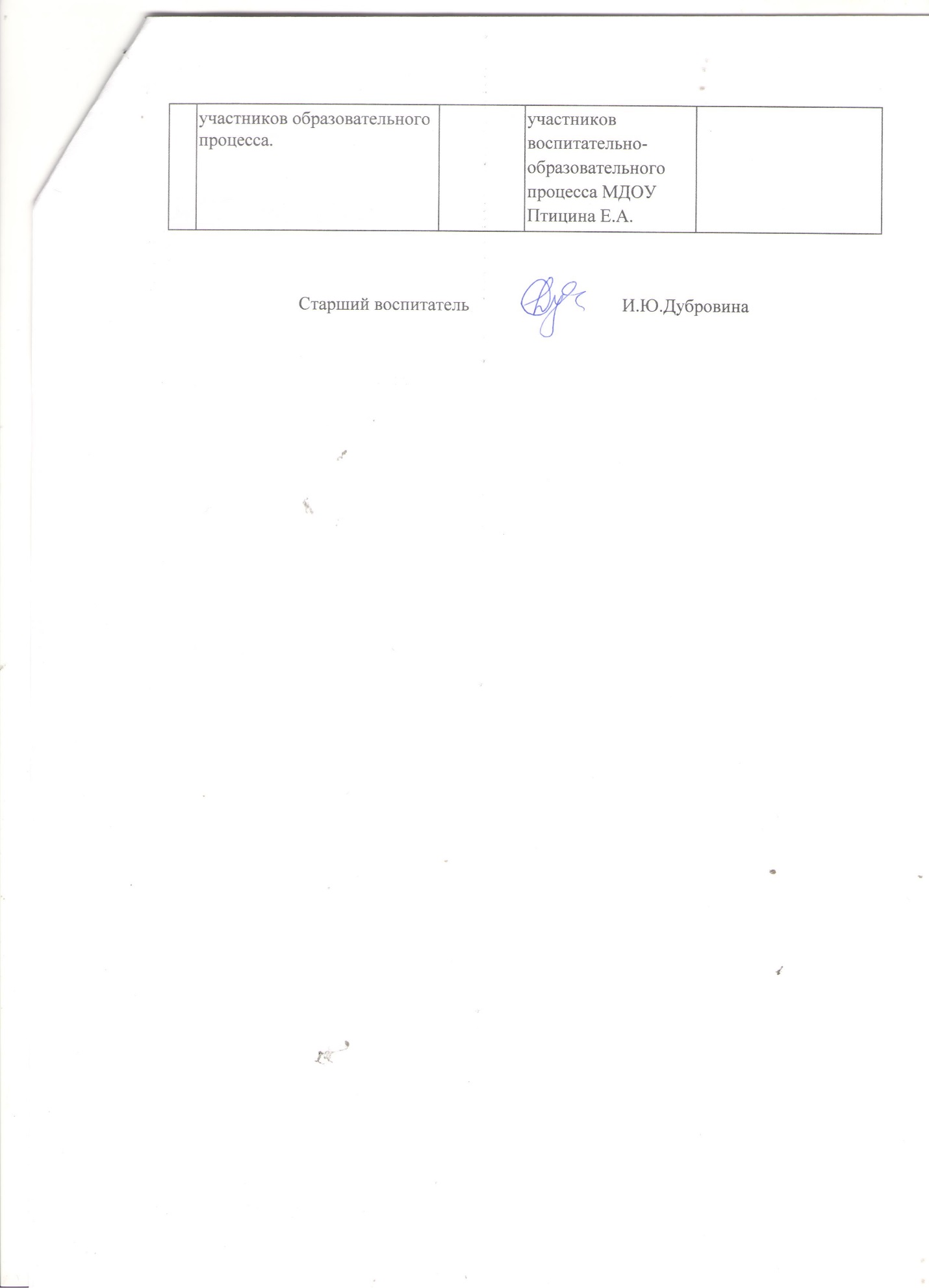 №Мероприятия Сроки Ответственные Отчет о выполнении(с указанием конкретных мероприятий, дат проведения и количества участников)1Внутренний контроль за соблюдением требований, установленных Федеральным законом от 05.04.2013 № 44-ФЗ «О контрактной системе в сфере закупок товаров, работ, услуг для обеспечения государственных и муниципальных нужд»1 и 2 полугодиеСт. воспитатель Дубровина И.Ю.Гл. бухгалтерКосых О.М.Проведено 10-11 января 2021, 24 августа 2021 г.2Внутренний контроль за целевым использованием бюджетных средствиюньЗаведующий, Тихонова С.В.главный бухгалтер25.06.20213Совещание при заведующей «Плановое рассмотрение вопросов исполнения законодательства по борьбе с коррупцией в МДОУ»февральЗаведующий МДОУ Тихонова С.В., ст. воспитатель Дубровина И.Ю.16 февраля 2021, 25 человек4Родительские собрания- «Коррупции - СТОП!»- «Как объяснить ребенку дошкольного возраста: «Что такое антикоррупция?»- «Правовое информирование родителей(законных представителей) воспитанников по противодействиюкоррупции»февральмайсентябрь Заведующий МДОУ Тихонова С.В., ст. воспитатель Дубровина И.Ю12 февраля 202121 мая 202110 сентября 20215Провели социологического исследования среди родителей по теме «Удовлетворённость потребителей качеством образовательных услуг»ноябрьРодительский комитет, Птицина Е.А., педагог-психолог15-18 ноября 2021